ПОЯСНИТЕЛЬНАЯ ЗАПИСКА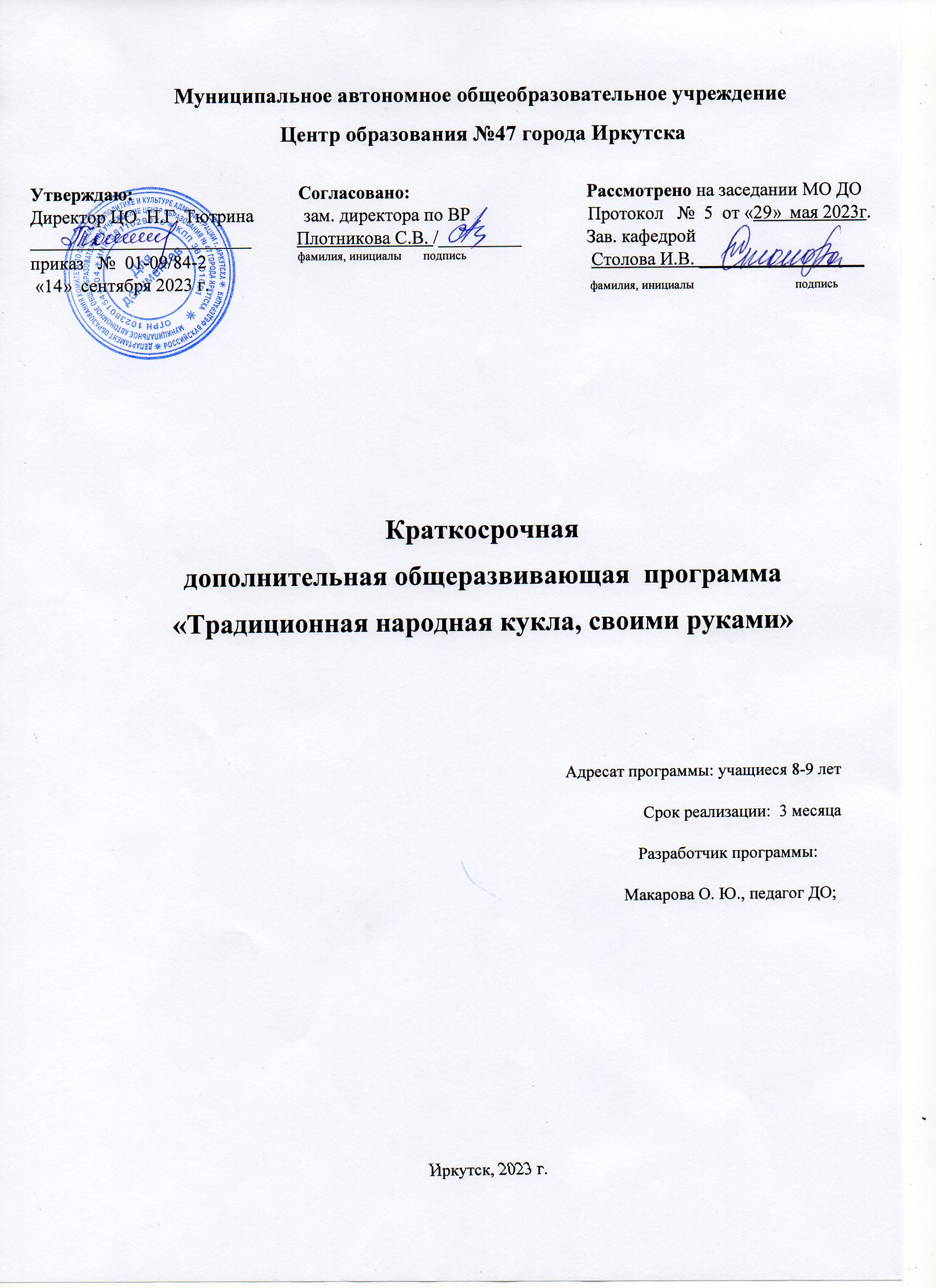             Программа составлена в соответствии с требованиями Федерального закона от 29.12.2012 N 273-ФЗ "Об образовании в Российской Федерации" (с изм. и доп., вступ. в силу с 01.09.2023).  «Порядка организации и осуществления образовательной деятельности по дополнительным общеобразовательным программам», осуществляющим функции по выработке и реализации государственной политики и нормативно-правовому регулированию в сфере общего и дополнительного образования.		С нормами постановление главного государственного санитарного врача РФ от 28 сентября 2020 г. N 28 об утверждении санитарных правил сп 2.4.3648-20 "Санитарно-эпидемиологические требования к организациям воспитания и обучения, отдыха и оздоровления детей и молодежи».  Программа составлена согласно санитарно-эпидемиологическим требованиям к устройству, содержанию и организации режима работы образовательных организациях с  дополнительным образованиям детей. Порядок организации и осуществления образовательной деятельности по дополнительным общеобразовательным программам является обязательным для реализующих дополнительные общеобразовательные программы организаций, осуществляющих образовательную деятельность, а также индивидуальных предпринимателей. Приказ Министерства просвещения Российской Федерации от 27.07.2022 № 629 "Об утверждении Порядка организации и осуществления образовательной деятельности по дополнительным общеобразовательным программам" (Зарегистрирован 26.09.2022 № 70226).Педагогическая деятельность в дополнительном образовании детей и взрослых, ы Центре Образования №47 Г. Иркутска, согласно приказу Министерства труда и социальной защиты Российской Федерации от 22.09.2021 № 652н "Об утверждении профессионального стандарта "Педагог дополнительного образования детей и взрослых". Вступает в силу: 01.09.2022. Основывается на организации деятельности обучающихся по усвоению знаний, формированию умений и компетенций; создание педагогических условий для формирования и развития творческих способностей, удовлетворения потребностей в интеллектуальном, нравственном и физическом совершенствовании, укреплении здоровья, организации свободного времени, профессиональной ориентации; обеспечение достижения обучающимися результатов освоения дополнительных общеобразовательных программ.        Краткосрочная общеразвивающая  программа “ Традиционная народная кукла, своими руками” имеет	художественную направленность, т.е. предполагает воспитания человека в силу присущей	ей способности формировать базовые ценностные характеристики личности.            Отличительные особенности программы. Программа краткосрочная, рассчитана на 3 месяца. В которой, задействован весь класс. Учащиеся создают проект деревенской избы с элементами декора. Изготавливая проект, ребенок узнает историю своего народа, через совместную деятельность. Кукла не рождается сама, ее создает человек, а самые талантливые творцы кукол – дети. Через кукольный мир они входят в жизнь и постигают ее закономерности. Ознакомление	детей с бытом народна и праздниками помогает просто и ненавязчиво рассказать о самом главном – о красоте и многообразии этого мира, его истории.             Условия набора: в учебные группы зачисляются учащиеся общеобразовательного учреждения «Традиционная народная кукла, своими руками».Набор производится на 3 месяца, за учебный год проходит три курса. Актуальность программы. Приобщение детей к русской народной культуре является сегодня актуальной темой. Детям обязательно нужно знать историю своего народа, его традиции, культуру, промыслы, чтобы чувствовать себя его частью, ощущать гордость за свою страну. Сохраняя и передавая следующим поколениям культурные и нравственные ценности русского народа, нужно возвращать в нашу жизнь и жизнь наших детей самодельную куклу. Бесценность работы с народной куклой понять не трудно. В играх с куклами дети учатся общаться, фантазировать, творить, проявлять милосердие, тренируют память. Рукотворная тряпичная кукла – часть народной традиции. Изготавливая ее, ребенок узнает историю своего народа. Кукла не рождается сама, ее создает человек, а самые талантливые творцы кукол – дети. Через кукольный мир они входят в жизнь и постигают ее закономерности. Кукла – зримый посредник между миром детства и миром взрослых. Ознакомление детей с народной куклой помогает просто и ненавязчиво рассказать о самом главном – о красоте и многообразии этого мира, его истории. Они учат ребенка слышать, видеть, чувствовать, понимать и фантазировать.Новизна программы курса заключается в форме проведения занятий, говорят: «Все новое – хорошо забытое старое», занятия проходят в тесном контакте всех участников процесса, в благотворной творческой обстановке, это своего рода традиционные русские посиделки за рукоделием. Занятие выстроено в форме мастер-класса, в последнее время такой вид обучения очень популярен, т.к. позволяет эффективно расходовать время. На самом деле, этот вид обучения (от мастера к ученику) известен с давних времен, и до сих пор является наиболее эффективным. Педагог одновременно показывает	технологию	изготовления	исопровождает процесс комментариями, сообщая теоретическую часть темы.Цель программы: формирование у детей интереса к истории и культуре сибирского народа через поисково-исследовательский метод обучения.Задачи: Познакомить детей с историей традиционным народным бытом Сибири; с разновидностями кукол; с обычаями и традициями русского народа.Познакомить с технологиями изготовления разных видов традиционных кукол способом скрутки, способствовать развитию творческой деятельности в процессе создания куклы. Способствовать формированию у детей бережного отношения к культурному наследию, к истории русского народа.Расширять кругозор и словарный запас детей.Воспитывать чувство патриотизма, любовь к природе и окружающему миру.Срок освоения и реализации  программы: программа рассчитана на 26 часов в 3 месяца (__2_часов в неделю).  Форма обучения: очнаяРежим занятий: 2 занятия в день по 40 минут каждое с перерывом между занятиями  10 минут.Форма организации обучения:  командная, малыми группами.Формы проведения занятий: выстовкаПланируемые  результаты: По окончании изучения программы «Традиционная народная кукла, своими руками» учащиеся научатся: изготавливать разные виды традиционных кукол способом скрутки; бережно относиться к культурному наследию, к истории русского народа; работать с подручными материалами;совместно действовать во время поисково-исследовательской деятельности.получат возможность: изучить историю традиционной народной куклы; понять разновидность кукол, в том числе особенность  летнего цикла куклы; погрузится в быт сибирского народа, обычаи и  их традиции.Формы подведения итогов реализации образовательной программы: аттестация в форме: выставки. ОРГАНИЗАЦИОННО - ПЕДАГОГИЧЕСКИЕ УСЛОВИЯПедагогические  кадры:  реализовывать  дополнительную  общеразвивающую программу может  педагог, имеющий высшее образование или среднее профессиональное образование  в рамках  подготовки по  направлению "Образование и педагогические науки"  или  высшее  образование либо среднее профессиональное образование в рамках иного направления подготовки высшего образования и специальностей среднего профессионального образования при условии его соответствия дополнительным общеразвивающим программам, реализуемым организацией, осуществляющей образовательную деятельность, и получение при необходимости после трудоустройства дополнительного профессионального образования по направлению подготовки "Образование и педагогические науки". Материально-техническое обеспечение:   швейные принадлежности;ткань;принадлежности для творчества и работ для скрепки изделия;компьютер;проектор.Учебно-методическое и информационное обеспечение программы:видео уроки;плакаты по техника безопасности;Литература, методички.УЧЕБНЫЙ  ПЛАНСОДЕРЖАНИЕ ПРОГРАММЫ1. Введение. Исторический экскурс. Материалы и инструменты. Принадлежности и оборудование. Организация рабочего места и правила техники безопасности.и пожарной безопасности Диагностика первоначальных знаний, умений, навыков с использованием диагностических карт. Беседа: «Обрядовые предметы, игрушки и куклы в годовом цикле народных праздников».2. «Русская изба».В нашем совместном проекте «Русский дом. Русский быт» для  третьеклассников мы изучаем, как еще совсем недавно жили простые русские люди, как умели они устроить свой дом, в котором было тепло, спокойно и уютно, потому что все было сделано в соответствии с древними традициями, передававшимися нашими предками из рук в руки не одно тысячелетие.Все в доме должно было быть удобно, ничего лишнего, красиво, иначе русский человек просто не представлял своей жизни, безопасно - во всем, что есть в доме, заложена сложная система оберегов, потому что каждый предмет должен не только служить человеку, но и оберегать его через изображенные символы от воздействия всех враждебных сил внешнего мира.По древним представлениям жизнь, любовь, благополучие людям давало Солнце, а Смерть и другие темные силы боялись не только солнечных лучей, но даже его изображения. Поэтому, прежде всего солярные знаки - изображения Солнца - круг, квадрат, прямой и косой крест имели силу оберега - оберегали людей и их дом. Их можно найти во многих традиционных вещах: у плетеной корзины - круглое донышко и крестообразное крепление ручки, резное оформление наружных стен дома и деревянной посуды обязательно имеют обереговые знаки, и особенно много их в традиционном русском текстиле.Вышивка полотенца выполнялась красными нитками (цветные появились позже), а красный цвет - цвет Солнца. Рисунки старинных вышивок - это книга, написанная древним языком графических символов. Особо тщательно отделывали костюм, наиболее незащищенные места тела человека закрывались вышивкой или красными вставками - ворот и застежка, плечо, край рукава, подол. Обязательным элементом костюма и главным оберегом был пояс.Лоскутное одеяло оберегает спящего человека в самое опасное время - ночью, часто одеяло мать готовила в приданое дочери на счастье молодых, поэтому форма лоскутов, рисунок их соединения и стежки часто представляли собой сложное переплетение древних символических изображений. Каждый цвет в одеяле , также имел свое значение.И у детей были игрушки - обереги. Плетеные погремушки и лоскутные "гремучие" мячики - шорох семян обрядовых растений отпугивал все темное и страшное, с той же целью и глиняные игрушки были обязательно свистульками. Русская кукла традиционно делалась без лица. Конечно, были у ребенка и куклы с вышитыми или нарисованными лицами, но среди них безликая присутствовала обязательно, потому что считалось, что если у куклы не изображено лицо, то такая кукла наделялась силой оберега, ребенок играет с куклой, а кукла его оберегает.А кукол из соломы, лыка, льняной кудели могли просто держать в доме, и тогда они оберегали весь дом и семью. 3. Итоговое занятия: Выставка проекта.УЧЕБНЫЙ  ПЛАНСОДЕРЖАНИЕ ПРОГРАММЫ1. Введение. Исторический экскурс. Материалы и инструменты. Принадлежности и оборудование. Организация рабочего места и правила техники безопасности.и пожарной безопасности Диагностика первоначальных знаний, умений, навыков с использованием диагностических карт. Беседа: «Обрядовые предметы, игрушки и куклы в годовом цикле народных праздников».2. «Рождество в русском селе».В нашем совместном проекте «Русский дом. Русский быт» для  третьеклассников мы изучаем, как еще совсем недавно жили простые русские люди, как умели они устроить свой дом, в котором было тепло, спокойно и уютно, потому что все было сделано в соответствии с древними традициями, передававшимися нашими предками из рук в руки не одно тысячелетие.Все в доме должно было быть удобно, ничего лишнего, красиво, иначе русский человек просто не представлял своей жизни, безопасно - во всем, что есть в доме, заложена сложная система оберегов, потому что каждый предмет должен не только служить человеку, но и оберегать его через изображенные символы от воздействия всех враждебных сил внешнего мира.По древним представлениям жизнь, любовь, благополучие людям давало Солнце, а Смерть и другие темные силы боялись не только солнечных лучей, но даже его изображения. Поэтому, прежде всего солярные знаки - изображения Солнца - круг, квадрат, прямой и косой крест имели силу оберега - оберегали людей и их дом. Их можно найти во многих традиционных вещах: у плетеной корзины - круглое донышко и крестообразное крепление ручки, резное оформление наружных стен дома и деревянной посуды обязательно имеют обереговые знаки, и особенно много их в традиционном русском текстиле.Вышивка полотенца выполнялась красными нитками (цветные появились позже), а красный цвет - цвет Солнца. Рисунки старинных вышивок - это книга, написанная древним языком графических символов. Особо тщательно отделывали костюм, наиболее незащищенные места тела человека закрывались вышивкой или красными вставками - ворот и застежка, плечо, край рукава, подол. Обязательным элементом костюма и главным оберегом был пояс.Лоскутное одеяло оберегает спящего человека в самое опасное время - ночью, часто одеяло мать готовила в приданое дочери на счастье молодых, поэтому форма лоскутов, рисунок их соединения и стежки часто представляли собой сложное переплетение древних символических изображений. Каждый цвет в одеяле , также имел свое значение.И у детей были игрушки - обереги. Плетеные погремушки и лоскутные "гремучие" мячики - шорох семян обрядовых растений отпугивал все темное и страшное, с той же целью и глиняные игрушки были обязательно свистульками. Русская кукла традиционно делалась без лица. Конечно, были у ребенка и куклы с вышитыми или нарисованными лицами, но среди них безликая присутствовала обязательно, потому что считалось, что если у куклы не изображено лицо, то такая кукла наделялась силой оберега, ребенок играет с куклой, а кукла его оберегает.А кукол из соломы, лыка, льняной кудели могли просто держать в доме, и тогда они оберегали весь дом и семью. 3. Итоговое занятия: Выставка проекта.УЧЕБНЫЙ  ПЛАНСОДЕРЖАНИЕ ПРОГРАММЫ1. Введение. Исторический экскурс. Материалы и инструменты. Принадлежности и оборудование. Организация рабочего места и правила техники безопасности.и пожарной безопасности Диагностика первоначальных знаний, умений, навыков с использованием диагностических карт. Беседа: «Обрядовые предметы, игрушки и куклы в годовом цикле народных праздников».2. «Русская масленица».В нашем совместном проекте «Русский дом. Русский быт» для  третьеклассников мы изучаем, как еще совсем недавно жили простые русские люди, как умели они устроить свой дом, в котором было тепло, спокойно и уютно, потому что все было сделано в соответствии с древними традициями, передававшимися нашими предками из рук в руки не одно тысячелетие.Все в доме должно было быть удобно, ничего лишнего, красиво, иначе русский человек просто не представлял своей жизни, безопасно - во всем, что есть в доме, заложена сложная система оберегов, потому что каждый предмет должен не только служить человеку, но и оберегать его через изображенные символы от воздействия всех враждебных сил внешнего мира.По древним представлениям жизнь, любовь, благополучие людям давало Солнце, а Смерть и другие темные силы боялись не только солнечных лучей, но даже его изображения. Поэтому, прежде всего солярные знаки - изображения Солнца - круг, квадрат, прямой и косой крест имели силу оберега - оберегали людей и их дом. Их можно найти во многих традиционных вещах: у плетеной корзины - круглое донышко и крестообразное крепление ручки, резное оформление наружных стен дома и деревянной посуды обязательно имеют обереговые знаки, и особенно много их в традиционном русском текстиле.Вышивка полотенца выполнялась красными нитками (цветные появились позже), а красный цвет - цвет Солнца. Рисунки старинных вышивок - это книга, написанная древним языком графических символов. Особо тщательно отделывали костюм, наиболее незащищенные места тела человека закрывались вышивкой или красными вставками - ворот и застежка, плечо, край рукава, подол. Обязательным элементом костюма и главным оберегом был пояс.Лоскутное одеяло оберегает спящего человека в самое опасное время - ночью, часто одеяло мать готовила в приданое дочери на счастье молодых, поэтому форма лоскутов, рисунок их соединения и стежки часто представляли собой сложное переплетение древних символических изображений. Каждый цвет в одеяле , также имел свое значение.И у детей были игрушки - обереги. Плетеные погремушки и лоскутные "гремучие" мячики - шорох семян обрядовых растений отпугивал все темное и страшное, с той же целью и глиняные игрушки были обязательно свистульками. Русская кукла традиционно делалась без лица. Конечно, были у ребенка и куклы с вышитыми или нарисованными лицами, но среди них безликая присутствовала обязательно, потому что считалось, что если у куклы не изображено лицо, то такая кукла наделялась силой оберега, ребенок играет с куклой, а кукла его оберегает.А кукол из соломы, лыка, льняной кудели могли просто держать в доме, и тогда они оберегали весь дом и семью. 3. Итоговое занятия: Выставка проекта.КАЛЕНДАРНЫЙ УЧЕБНЫЙ ГРАФИКМЕТОДИЧЕСКИЕ МАТЕРИАЛЫДля обучения изготовлению народной куклы на занятиях используются объяснительно-иллюстративные методы. Приёмы и методы организации учебного процесса соответствуют возрастным особенностям учащихся, а также конкретным задачам, решаемым в ходе курса. Эти методы способствуют созданию творческой атмосферы, сотрудничеству. Основным принципом организации содержания, учебного курса является принцип единства воспитания и обучения. Это означает, что воспитательная функция реализуется	через	такие	формы сотрудничества	в	учебных	видах деятельности, в которых ребёнок сохраняет себя как ценность.       Каждое занятие по темам программы, как правило, включает теоретическую часть и практическое выполнение задания. Основное место отводится на занятиях практическим     работам.     Практическая	часть	является естественным продолжением	и     закреплением	теоретических     сведений,     полученных учащимися.Структура занятия:1. Ознакомительная часть. Педагог демонстрирует готовое изделие-куклу.Знакомит с её историей, приводит интересные факты, рассказывает о функциях данной куклы, о технологии изготовления.2. Процесс изготовление. Педагог поэтапно показывает, как создается изделие. Ученики повторяют весь процесс шаг за шагом. Педагог после каждого этапа проверяет успешность выполнения, указывает на ошибки и помогает в случае необходимости.3.Подведение итогов. Закрепление полученных знаний в виде опроса, самоанализа и самооценивания.В результате занятий по предложенной программе учащиеся получатвозможность:	познакомиться с историей русской народной куклы;	познакомиться с обычаями и традициями русского народа;	узнать типы и назначения кукол (игровая, обрядовая, обережная); материалах, необходимых для изготовления кукол;	познакомятся с технологией изготовления кукол;	изготовить тряпичные куклы под руководством педагога.Список литературы для воспитанников:Осипова Н. «Кукла на выхвалку» // Народное творчество. – 2003. - №4. – С.64.Деева Е. Любимая кукла: Светелка /Елена Деева // Стригунок. – 1995. - №1 – с.22-23; №2 – с.20-21.Казанок Г. «Кукла - скрутка» добрее Барби.: Творчество: (Токаревский дом детского творчества) Кружок  «Бабушкины куклы» (руководитель Т.А. Мозгирева) / Галина Казанок //Ровесник – 2008. – 22-28. – с.3.Кох – Татаренко А. Игрушка старины глубокой. (Тряпичная кукла Тамбовской губернии начала 19 века) / А.Кох – Татаренко // Я землю эту люблю: Тезисы НПК. – 1999. – с.19-20.Кондакова Н. Самодельная кукла/ Н. Кондакова// Новая игрушечка. – 1999.- №38/39 – с.48 – 49.Горожанина С.В., Зайцева Л.М. Русский народный свадебный костюм. – изд.: «Культура и традиции», 2003 – 128с.Дайн Г.Л. Лоскутные мячики из Хотькова – Сергиев Посад, 2008. – 96с.Лаврова с. Русские игрушечки, игры, забавы /Светлана Лаврова. – М.: Белый горд, 2007.:Из содержания: Гл.: Куклы – обереги. – с.14-19.Пальшина С. «Если вложить душу, то кукла оживет!» /Светлана пальшина // А почему? – 1997. - №7. – с.26-27.Пигунова Н. «Потешки, нас потешьте!»: Посиделки у Марии искусницы /Наталья Пигунова //Жили-Были. – 1999. - №11 - .11.№ П/п.Наименование раздела/темыКоличество  часовКоличество  часовКоличество  часовФорма промежуточной аттестации№ П/п.Наименование раздела/темыВсего ТеорияПрактикаФорма промежуточной аттестацииВводное занятие. Правила безопасности на занятиях.22-«Русская изба».22715Традиционный русский народный костюм.1138Изготовление декораций к проекту 1147Итоговое занятия 2-2ВыставкаИтого:26917№ П/п.Наименование раздела/темыКоличество  часовКоличество  часовКоличество  часовФорма промежуточной аттестации№ П/п.Наименование раздела/темыВсего ТеорияПрактикаФорма промежуточной аттестацииВводное занятие. Правила безопасности на занятиях.22-«Рождество в русском селе» 20714Традиционный русский народный костюм.1037Изготовление декораций к проекту 1046Итоговое занятия 2-2ВыставкаИтого:24916№ П/п.Наименование раздела/темыКоличество  часовКоличество  часовКоличество  часовФорма промежуточной аттестации№ П/п.Наименование раздела/темыВсего ТеорияПрактикаФорма промежуточной аттестацииВводное занятие. Правила безопасности на занятиях.22-«Русская масленица» 20714Традиционный русский народный костюм.1037Изготовление декораций к проекту 1046Итоговое занятия 2-2ВыставкаИтого:24916Учебный модуль/курсКоличество часов в неделюКоличество часов в месяцКоличество часов в месяцКоличество часов в месяцКоличество часов в месяцКоличество часов в месяцКоличество часов в месяцКоличество часов в месяцКоличество часов в месяцКоличество часов в месяцВсего часовПромежуточная аттестацияУчебный модуль/курсКоличество часов в неделюсентябрьоктябрьноябрьдекабрьянварьфевральмартапрельмайВсего часовПромежуточная аттестация1 - я группа2810826Выставка2 – я группа288824Выставка3 – я группа2810624Выставка№п/пНазвание раздела, темыФормы занятийМетоды, приемы, дидактический материалФормы подведения итоговВводное занятиеЗанятие-игра.Словесные методы: рассказ, беседа.Наглядно-иллюстративный метод: демонстрация готовых работДиагностика ЗУН.1.История создания русской тряпичной куклы.Занятие-путешествие, беседа.Словесные методы: рассказ, беседа.Наглядно-иллюстративный метод: демонстрация готовых работ, инструментов и материалов..Выполнение заданий по карточкам.2.Основы цветовой грамоты.Занятие -игра.Практическая работа.Словесные методы: рассказ, беседа.Наглядно-иллюстративный метод: демонстрация готовых работ, материалов и инструментов.Выполнение тестовых заданий. Просмотр работ.3.Народный  календарь. История и празднование  осенних праздников. Обрядово-обережные куклы.Учебное занятие, беседа.Практическая работа.Словесные методы: рассказ, беседа.Наглядно-иллюстративный метод: демонстрация готовых работ, использование наглядных пособий, технологических карт.Выполнение практических заданий.4.Народный календарь.История и празднование  зимних праздников. Обрядово-обережные куклы.Учебное занятие-игра, беседа.Практическая работа.Словесные методы: рассказ, беседа.Наглядно-иллюстративный метод: демонстрация готовых работ, использование наглядных пособий использование наглядных пособий, технологических карт.Выполнение практических заданий.5.Народный календарь.История и празднование  весенних праздников. Обрядово-обережные куклы.Учебное занятие, беседа.Практическая работа.Словесные методы: рассказ, беседа.Наглядно-иллюстративный метод: демонстрация готовых работ, использование наглядных пособий использование наглядных пособий, технологических карт.Выполнение практических заданий.6.Народный календарь.История и празднование  летних праздников. Обрядово-обережные куклы.Учебное занятие, беседа.Практическая работа.Словесные методы: рассказ, беседа.Наглядно-иллюстративный метод: демонстрация готовых работ, использование наглядных пособий использование наглядных пособий, технологических карт.Выполнение практических заданий.7.Игровая кукла.Учебное занятие, беседа.Практическая работа.Словесные методы: рассказ, беседа.Наглядно-иллюстративный метод: демонстрация готовых работ, использование наглядных пособий использование наглядных пособий, технологических карт.Выполнение практических заданий.Итоговое занятиеВыставка-презентация.Демонстрация готовых работ.Просмотр работ